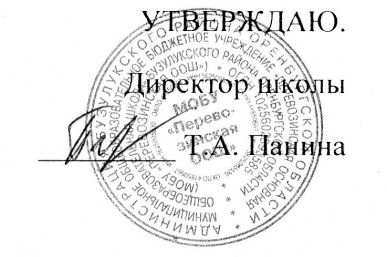 Отчето выполнении плана мероприятий  по противодействию коррупции в МОБУ «Перевозинская ООШ» за 2018 года.№ п/пНаименование мероприятияОтметка о выполненииПримечание1Формирование пакета документов по противодействию коррупции в МОБУ «Перевозинская ООШ»-Положение о комиссии по соблюдению требований  к  служебному поведению работников и урегулированию конфликтов интересов- Утвержден состав комиссии по соблюдению требований  к  служебному поведению работников и урегулированию конфликтов интересовПриказ от 05.04.2018 г. № 26/1 «О комиссии по соблюдению требований  к  служебному поведению работников и урегулированию конфликтов интересов»2Рассмотрение вопросов исполнения законодательства о борьбе с коррупцией на собрании коллектива.Протокол собрания № 3 от 05.06.2018 г. «О выполнении мероприятий по противодействию коррупции за 1-е полугодие 2018 года»3Введение антикоррупционных положений в трудовые договора сотрудниковЗаключены доп.соглашения к трудовым договорам 4Обеспечение соблюдения работниками МОБУ «Перевозинская ООШ» правил, ограничений и запретов в связи с исполнением должностных обязанностей, а также ответственности за их нарушенияКонтроль руководителя за выполнением свода правил корпоративной культуры. Нарушений нет.Приказ № 4/5 от 11.01.2017 «Об утверждении Свода правил корпоративной культуры»5Привлечение к дисциплинарной ответственности работников МОБУ «Перевозинская ООШ», не принимающих должных мер по обеспечению исполнения антикоррупционного законодательства.Фактов не выявлено.6Организация проверок деятельности работников МОБУ «Перевозинская ООШ» на основании обращений граждан о фактах коррупционных проявлений.Не поступало7Размещение на сайте отдела образования материалов по противодействию коррупцииРазмещены материалы по противодействию коррупции на сайте МОБУ «Перевозинская ООШ»sch32.oobz.ru8Работа с родителямиПроведение родительского собрания с целью разъяснения политики школы в отношении коррупции9Работа с обучающимисяПроведение классных часов с 5-9 классы, конкурса рисунков (плакатов) посвященных Международному дню антикоррупцииРабота Правового клуба